                                                                                                                     Приложение к письму                                                                                          МБУ «МФЦ»  №___от________2015г.Сведения о численности муниципальных служащих (работников муниципальных учреждений) с указанием фактических затрат на их денежное содержание за  2 квартал 2015 года.Директор МБУ «МФЦ»                                          М.А. ГоршуноваИсп. Балаганская Т.В. 7-84-82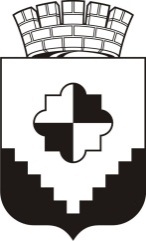                РОССИЙСКАЯ ФЕДЕРАЦИЯ                  КЕМЕРОВСКАЯ ОБЛАСТЬ         КРАСНОБРОДСКИЙ ГОРОДСКОЙ ОКРУГ     Муниципальное бюджетное учреждение      «Многофункциональный центр предоставления          государственных и муниципальных услуг»                Краснобродского городского  округа  652640, Кемеровская обл., пгт.Краснобродский, ул. Новая, 53-59		                               Тел. 7-84-82, факс 7-64-84	               E-mail: mfz.2011@yandex.ru	              Официальный Web-сайт: http://www.mfskgo.ru             _________________№__________________________            		  	                                 Уважаемая Зоя Геннадьевна!         Предоставляем информацию о численности муниципальных служащих (работников муниципальных учреждений) с указанием фактических затрат на их денежное содержание за 2 квартал 2015 года.С Уважением,директор  МБУ «МФЦ»                                                                       М.А. ГоршуноваНаименование учреждения/структурного подразделенияЧисленность муниципальных служащих (работников муниципальных учреждений), чел.Фактические затраты на денежное содержание муниципальных служащих (работников муниципальных учреждений),т.руб.МБУ «МФЦ»274 287